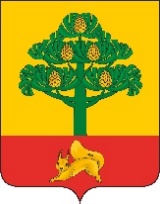 СОСНОВОБОРСКИЙ ГОРОДСКОЙ СОВЕТ ДЕПУТАТОВРЕШЕНИЕ24 мая 2021                                                                                                           № 9/28-рО присвоении звания «Почетный гражданин города Сосновоборска» Воробьеву Ю.Л.На основании Положения о Почетном гражданине города Сосновоборска, утвержденного решением городского Законодательного Собрания N 106-Р от 30.06.99 (с учетом изменений и дополнений, внесенных решениями Законодательного Собрания г. Сосновоборска от 25.09.2002 N 121-Р, от 19.11.2003 N 189-Р, Сосновоборского городского Совета депутатов от 22.06.2006 N 97-Р, от 15.09.2009 N 284-Р, от 16.05.2012 № 136-р, от 22.11.2017 № 23/100-р), рассмотрев заключение комиссии по присвоению звания Почетного гражданина города Сосновоборска от 11.05.2021,  Сосновоборский городской Совет депутатов РЕШИЛ:1. Присвоить звание Почетный гражданин города Сосновоборска Воробьеву Юрию Леонидовичу.2. Решение опубликовать в городской газете "Рабочий".Пояснительная записка к проекту решения   Сосновоборского городского Совета депутатов «О присвоении звания «Почетный гражданин города Сосновоборска» Воробьеву Ю.Л.»	Предлагаемый на рассмотрение проект решения подготовлен на основании положительного заключения комиссии по присвоению звания «Почетный гражданин города Сосновоборска». Комиссией рассмотрено ходатайство Главы города о присвоении звания Почетного гражданина города Сосновоборска Воробьеву Юрию Леонидовичу. Комиссией изучены представленные биографические сведения о кандидате, документы, подтверждающие заслуги Воробьева Ю.Л., в том числе награды федерального значения. Учитывая особо выдающиеся личные заслуги в сфере общественной, государственной и муниципальной деятельности, профессиональные успехи, значительные достижения я в области науки, политической деятельности, за приумножение славы города, комиссия рекомендует городскому Совету депутатов присвоить Воробьеву Юрию Леонидовичу звание Почетного гражданина города Сосновоборска.Председатель комиссии поприсвоению звания «Почетный гражданин города Сосновоборска»						      Б.М. ПучкинПредседатель Сосновоборского 
городского Совета депутатов                                                                                       Б.М.Пучкин Глава города                          А.С. Кудрявцев